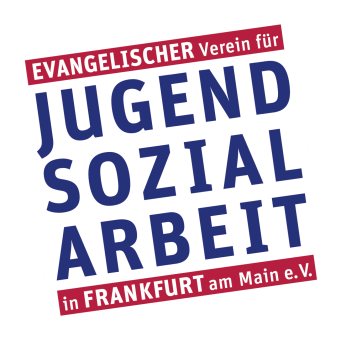 Ab SOFORT freie Plätze für die inklusive Qualifizierung zum Hauptschulabschlussfür junge Menschen mit und ohne Hörbehinderung zwischen 14 und 27 Jahren Für unsere Gastronomie im Café Izi,  Rothschild und das Bistro in der Philipp Holzmann Schule haben wir ab sofort freie Plätze für: Teilnehmer*innen für die Qualifizierung zum Hauptschulabschluss 2022.Was Dich erwartet? Eine kleine Klasse (Unterricht in Lautsprache und Gebärdensprache) 3 Tage Schule, 2 Tage Fachpraxis in der Gastronomie.Wir freuen uns über Deine Bewerbung!Ansprechpartner*innen: Evelyn Rogowski evelyn.rogowski@frankfurt-evangelisch.de  Tel: 01776566916Anke Botta lernbetrieb.gsz@frankfurt-evangelisch.de Tel: 069/27290631 oder 01633800254Anatol Ott cafeizi@frankfurt-evangelisch.deTel: 01590 / 4671388